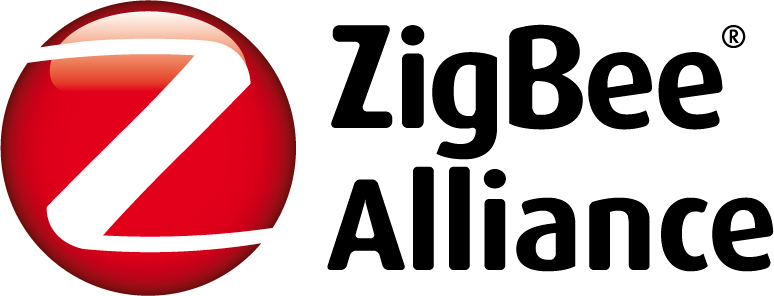 ZIGBEE SMART ENERGYSTANDARDProtocol Implementation Conformance Statement (PICS)Revision 7Version 1.1bSponsored by:	ZigBee AllianceAccepted by:	ZigBee Alliance Board of DirectorsAbstract:	This document lists the PICS for the Smart Energy Standard.Purpose:	Provides a pro-forma on which the capabilities and options of a particular implementation of the Smart Energy Standard can be stated.Keywords:	ZigBee, Qualification, Certification, Standard, Smart Energy, Metering, Energy Management	November 17, 2012ParticipantsWhen the document was released, the Smart Energy Application Profile Work Group leadership was composed of the following members:Larry Kohrmann: ChairIan Winterburn: Vice-ChairRob Alexander & David Smith: Technical EditorsJeff Shudark: SecretaryTable of ContentsTable of Contents	4References	7ZigBee Alliance documents	7IEEE documents	7ISO documents	7Change history	8Introduction	10Scope	10Purpose	10Abbreviations and special symbols	11Instructions for completing the PICS pro forma	12Identification of the implementation	13Identification of the protocol	16Global statement of conformance	17PICS pro forma tables	18ZigBee Device Types	18Stack Profile	18Stack Profile extensions for SE	19SE general requirements support	19ZigBee SE device description support	23SE common clusters	24ZigBee SE Device Description Capabilities	29Energy Service Interface device functions	29Metering device functions	31In-Home display device functions	32Programmable Communicating Thermostat (PCT) device functions	33Load Control device functions	34Range Extender device functions	35Smart Appliance device functions	36Prepayment Terminal device functions	37Smart Energy Application Specific Cluster function capabilities	38Basic Cluster	38Identify	39Alarms	39Commissioning	39Power Configuration	39Time Cluster attributes and functions	40Key Establishment Cluster attributes and functions	41Demand Response and Load Control Cluster attributes and functions	43Metering Cluster attributes and functions	45Price Cluster attributes and functions	57Messaging Cluster attributes and functions	63Tunneling Cluster attributes and functions	63Prepayment Cluster attributes and functions	67Trust Center Swap-out	69Multiple ESI	71OTA Upgrade Cluster attributes and functions	72Support on Non SE clusters	72ReferencesThe following standards contain provisions, which, through reference in this document, constitute provisions of this standard. All the standards listed are normative references. At the time of publication, the editions indicated were valid. All standards are subject to revision, and parties to agreements based on this standard are encouraged to investigate the possibility of applying the most recent editions of the standards indicated below.ZigBee Alliance documentsZigBee document 053474r18: ZigBee Specification 2007ZigBee document 07-5356: ZigBee Smart Energy Standard Revision 18ZigBee document 07-5123-04, ZigBee Cluster Library SpecificationZigBee document 04300r08:  ZigBee Network Layer PICS ZigBee document 064147r07:  ZigBee Application Layer PICSZigBee document 043171r04:  ZigBee Security Layer PICSZigBee document 064113r07: ZigBee Cluster Library PICSZigBee document 08006r03: ZigBee 2007 Layer PICS and Stack ProfilesZigBee document number 09-5264-19: ZigBee OTA Upgrade Cluster SpecificationZigBee document number 09-5284-09: ZigBee OTA Upgrade Cluster PICSZigBee document number 09-5473-06: ZigBee OTA Upgrade Cluster Test SpecificationIEEE documentsIEEE Standard for Part 15.4: Wireless Medium Access Control (MAC) and Physical Layer (PHY) specifications for Low Rate Wireless Personal Area Networks (LR-WPANs), 2003.ISO documentsISO/IEC 9646-1:1991, Information technology - Open Systems Interconnection - Conformance testing methodology and framework - Part 1: General concepts.ISO/IEC 9646-7:1995, Information technology - Open Systems Interconnection - Conformance testing methodology and framework - Part 7. Implementation conformance statements.Change historyThe following table shows the change history for this specification.Table 1 – Revision change historyIntroductionTo evaluate conformance of a particular implementation, it is necessary to have a statement of which capabilities and options have been implemented for a given standard. Such a statement is called a protocol implementation conformance statement (PICS).ScopeThis document provides the protocol implementation conformance statement (PICS) pro forma for the ZigBee specifications cited in Reference [R2] in compliance with the relevant requirements, and in accordance with the relevant guidance, given in ISO/IEC 9646-7.This document addresses the ZigBee SE Application Profile.  PurposeThe supplier of a protocol implementation claiming to conform to the ZigBee SE Application Profile shall complete the following PICS pro forma and accompany it with the information necessary to identify fully both the supplier and the implementation.The PICS is in the form of answers to a set of questions in the PICS pro forma. The questions in a pro forma consist of a systematic list of protocol capabilities and options as well as their implementation requirements. The implementation requirement indicates whether implementation of a capability is mandatory, optional, or conditional depending on options selected. When a protocol implementer answers questions in a PICS pro forma, they would indicate whether an item is implemented or not, and provide explanations if an item is not implemented.Abbreviations and special symbolsNotations for requirement status: “Item Number”: Conditional, status dependent upon the support marked for the “Item Number”.For example, FD1: O.1 indicates that the status is optional but at least one of the features described in FD1 is required to be implemented, if this implementation is to follow the standard of which this PICS Pro forma is a part.Instructions for completing the PICS pro formaIf a given implementation is claimed to conform to this standard, the actual PICS pro forma to be filled in by a supplier shall be technically equivalent to the text of the PICS pro forma in this annex, and shall preserve the numbering and naming and the ordering of the PICS pro forma.A PICS which conforms to this document shall be a conforming PICS pro forma completed in accordance with the instructions for completion given in this annex.The main part of the PICS is a fixed-format questionnaire, divided into five tables. Answers to the questionnaire are to be provided in the rightmost column, either by simply marking an answer to indicate a restricted choice (such as Yes or No), or by entering a value, set, or range of values.Identification of the implementationImplementation under test (IUT) identificationIUT name: _____________________________________________________________________IUT version: __________________________________________________________________________________________________________________________________________________System under test (SUT) identificationSUT name: Energy Management Gateway _____________________________________________________Software Version: 2.5 ___________________________________________________________________Hardware Version: A01 __________________________________________________________________________Operating system (optional): ________________________________________________________________Specification Versions Implemented Smart Energy Specification Document Number (include revision):  ZigBee-07-5356-18 Smart Energy Test Specification Document (include revision): ZigBee-07-5384-20Product supplierName: Duke Energy Business Services LLCAddress: 400 S. Tryon St Charlotte, NC 28202 Atten: OPTHALL __________________________________________________________________________________________________________________________________________________Telephone number: (317) 525-9609 _________________________________Facsimile number: (980) 373-4601 _____________________________________Email address: Red.Evers@duke-enegy.com _______________________________Additional information: __________________________________________________________ClientName: ________________________________________________________________________Address: ___________________________________________________________________________________________________________________________________________________Telephone number: _____________________________________________________________Facsimile number: ______________________________________________________________Email address: ________________________________________________________________Additional information: __________________________________________________________PICS contact personName: ________________________________________________________________________Address: ___________________________________________________________________________________________________________________________________________________Telephone number: ______________________________________________________________Facsimile number: _______________________________________________________________Email address: _________________________________________________________________Additional information: ___________________________________________________________PICS/System conformance statementIdentification of the protocolThis PICS pro forma applies to ZigBee SE Application Profile, cited in Reference [R2].Global statement of conformanceThe implementation described in this PICS pro forma meets all of the mandatory requirements of the referenced standards:Application Profile:  ZigBee SE – 07-5356-18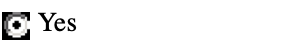 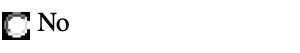 Note -- Answering ‘No’ indicates non-conformance to the specified protocol standard. Non-supported mandatory capabilities are to be identified in the following tables, with an explanation by the implementer explaining why the implementation is non-conforming.The supplier will have fully complied with the requirements for a statement of conformance by completing the statement contained in this sub-clause. That means, by clicking the above, the statement of conformance is complete. PICS pro forma tablesThe following tables are composed of the detailed questions to be answered, which make up the PICS pro forma. ZigBee Device TypesTable 2 - Functional device typesStack ProfileTable 3 –Stack Profile Stack Profile extensions for SETable 4 – Stack profile extensions for SESE general requirements supportIn the below tables please answer Yes / No for supported , number of instances supported, and end point for each instance. In support one instance can just provide end point number without instance number.Table 5 – SE general requirements supportZigBee SE device description supportTable 6 – SE device description supportSE common clustersThe common cluster ZCL PICs restrictions/requirements are obtained from [R2]/5.11, 5.12.Table 7 – Common cluster ZCL PICS restrictions/requirementsTable 8 – Common cluster supportZigBee SE Device Description CapabilitiesTables in the following sub-clauses detail the capabilities specific to a device description.Energy Service Interface device functionsTable 9 – Energy Service Interface ZCL PICS restrictions/requirementsTable 10 provides the SE PICs restrictions based on requirements in [R2]/6.3.1.1. Table 10 – Energy Service Interface SE PICS restrictions/requirementsMetering device functionsTable 11 – Metering device ZCL PICS restrictions/requirementsTable 12 provides the SE PICs restrictions based on requirements in [R2]/6.3.2.1. Table 12 – Metering device SE PICS restrictions/requirementsIn-Home display device functionsTable 13 – In-Home display device ZCL PICS restrictions/requirementsTable 14 provides the SE PICs restrictions based on requirements in [R2]/6.3.3.1. Table 14 – In-Home display device SE PICS restrictions/requirementsProgrammable Communicating Thermostat (PCT) device functionsTable 15 Programmable Communicating Thermostat (PCT) ZCL PICS restrictions/requirementsTable 16 provides the SE PICs restrictions based on requirements in [R2]/6.3.4.1. Table 16 Programmable Communicating Thermostat (PCT) SE PICS restrictions/requirementsLoad Control device functionsTable 17 – Load Control ZCL PICS restrictions/requirementsTable 18 provides the SE PICs restrictions based on requirements in [R2]/6.3.5.1. Table 18 – Load Control SE PICS restrictions/requirementsRange Extender device functionsTable 19 – Range Extender ZCL PICS restrictions/requirementsTable 20 provides the SE PICs restrictions based on requirements in [R2]/6.3.6.1. Table 20 –Range Extender SE PICS restrictions/requirementsSmart Appliance device functionsTable 21 – Smart Appliance ZCL PICS restrictions/requirementsTable 22 provides the SE PICs restrictions based on requirements in [R2]/6.3.7.1. Table 22 –Smart Appliance SE PICS restrictions/requirementsPrepayment Terminal device functionsTable 23 – Prepayment Terminal ZCL PICS restrictions/requirementsTable 24 provides the SE PICs restrictions based on requirements in [R2]/6.3.8.1. Table 24 – Per-payment Terminal SE PICS restrictions/requirementsSmart Energy Application Specific Cluster function capabilitiesBasic ClusterTable 25 – Basic cluster server capabilitiesTable 26 – Basic cluster client capabilitiesIdentifyAlarmsCommissioningPower ConfigurationTime Cluster attributes and functionsTable 27 – Time cluster server capabilitiesTable 28 – Time cluster client capabilitiesKey Establishment Cluster attributes and functionsTable 29 – Key Establishment cluster server capabilitiesTable 30 – Key Establishment cluster client capabilitiesDemand Response and Load Control Cluster attributes and functionsTable 31 – Demand Response and Load Control cluster server capabilitiesTable 32 – Demand Response and Load Control cluster client capabilitiesMetering Cluster attributes and functionsTable 33 – Metering cluster server capabilitiesTable 34 – Metering cluster client capabilitiesPrice Cluster attributes and functionsTable 35 – Price cluster server capabilitiesTable 36 – Price cluster client capabilitiesMessaging Cluster attributes and functionsTable 37 – Messaging cluster server capabilitiesTable 38 – Messaging cluster client capabilitiesTunneling Cluster attributes and functionsTable 39 – Tunneling cluster server capabilitiesTable 40 – Tunneling cluster client capabilitiesPrepayment Cluster attributes and functionsTable 41 – Prepayment cluster server capabilitiesTable 42 – Prepayment cluster client capabilitiesTrust Center Swap-outTable 43 – Trust Center Swap-out capabilitiesMultiple ESITable 44 – Multiple ESI Client capabilitiesTable 45 – Multiple ESI Server capabilitiesOTA Upgrade Cluster attributes and functionsTable 46 – OTA Upgrade cluster server capabilitiesTable 47 – OTA Upgrade cluster client capabilitiesIf supporting OTA upgrade cluster client or server, need to complete OTA Upgrade Cluster PICS document in addition to this document for certification.Support on Non SE clustersList in the below section all non SE clusters supported on the submitted product:Legal NoticeCopyright © ZigBee Alliance, Inc. (2007-2012). All rights Reserved.  This information within this document is the property of the ZigBee Alliance and its use and disclosure are restricted.Elements of ZigBee Alliance specifications may be subject to third party intellectual property rights, including without limitation, patent, copyright or trademark rights (such a third party may or may not be a member of ZigBee).  ZigBee is not responsible and shall not be held responsible in any manner for identifying or failing to identify any or all such third party intellectual property rights.This document and the information contained herein are provided on an “AS IS” basis and ZigBee DISCLAIMS ALL WARRANTIES EXPRESS OR IMPLIED, INCLUDING BUT NOT LIMITED TO (A) ANY WARRANTY THAT THE USE OF THE INFORMATION HEREIN WILL NOT INFRINGE ANY RIGHTS OF THIRD PARTIES (INCLUDING WITHOUT LIMITATION ANY INTELLECTUAL PROPERTY RIGHTS INCLUDING PATENT, COPYRIGHT OR TRADEMARK RIGHTS) OR (B) ANY IMPLIED WARRANTIES OF MERCHANTABILITY, FITNESS FOR A PARTICULAR PURPOSE, TITLE OR NON-INFRINGEMENT. IN NO EVENT WILL ZIGBEE BE LIABLE FOR ANY LOSS OF PROFITS, LOSS OF BUSINESS, LOSS OF USE OF DATA, INTERRUPTION OF BUSINESS, OR FOR ANY OTHER DIRECT, INDIRECT, SPECIAL OR EXEMPLARY, INCIDENTIAL, PUNITIVE OR CONSEQUENTIAL DAMAGES OF ANY KIND, IN CONTRACT OR IN TORT, IN CONNECTION WITH THIS DOCUMENT OR THE INFORMATION CONTAINED HEREIN, EVEN IF ADVISED OF THE POSSIBILITY OF SUCH LOSS OR DAMAGE. All Company, brand and product names may be trademarks that are the sole property of their respective owners.The above notice and this paragraph must be included on all copies of this document that are made.ZigBee Alliance, Inc.
2400 Camino Ramon, Suite 375
San Ramon, CA  94583RevisionVersionDescriptionR00-Initial draft  (November, 2007)R01-Updated to Revision 12 of the SE specification and Errata.  R02-Updated to Revision 14 of the SE specificationR031.0Fix typo. Update SE specification reference to r14.R041.0Update SE specification reference to r15.Update section references.R051.1Update for SE 1.1 releaseR061.1.1Update for SE 1.1.1 releaseProcessed CCBs:1264 - Add support for CV and PTZ (gas conversion factors) to price cluster1273 - Additional of 'Get Support Tunnel Protocols' Command and Response1289 - PhysicalEnvironment bit for Mirroring1301 - Simplified Multi-ESI Time Sync1430 - PICS requirement (Table 38 - item MCC1) wrong1431 - PICS requirement (Table 5 - item SEG25) wrong1432 - PICS requirement (KES1 and KECS1) Mismatch1437 - DeviceClass is marked read-writeable but write may not be allowed1486 - End point requirementR071.1bUpdate for SE 1.1b releaseProcessed CCBs:1494 - Add Billing Period Attribute Set to the Price Cluster1496 - Duplicate Item Number in PICS Document Table [MCS2]1500 - New metering attribute for block pricing1570 - Rename Display Device to "In-Home Display" (IHD)Modifications to link the elements of the Block Tariff feature togetherMMandatoryOOptionalO.nOptional, but support of at least one of the group of options labeled O.n is required.N/ANot applicableXProhibitedItem Number: :StatusStatus is conditional on support of item numberItem numberItem description ReferenceStatusSupportFDT1Is this device capable of acting as a ZigBee coordinator?[R1]/2.5.5.5.1O.1NoFDT2Is this device capable of acting as a ZigBee router?[R1]/2.5.5.5.2O.1YesFDT3Is this a ZigBee end device?[R1]/2.5.5.5.3O.1NoItem numberItem descriptionReferenceStatusSupportZSP1Is the device built on a ZigBee Compliant Platform certified for the ZigBee stack profile [R8]?[R4][R2]/5.2O.2NoZSP2Is the device built on a ZigBee PRO Compliant Platform certified for the ZigBee PRO stack profile [R8]?[R8][R2]/5.2O.2YesItem numberItem descriptionReferenceStatusSupportSPE1Does the device support Application Link Keys?[R2]/5.2[R6]/ASLS6MYesSPE2Does this device use a stack that supports fragmentation?[R2]/5.2[R5]/ADF5, ADF6MYesSPE3Does this device use any SE Profile Commands that require the use of Fragmentation?[R2]/5.2[R5]/ADF5, ADF6MC1: MMS1: MNoSPE4Does the device adhere to the polling rate specifications given in [R2]/5.2 (i.e. Does your application poll equal to or less often as called out in the specification)?[R2]/5.2FDT3:MYesSPE5Does this devices support reception of fragmented messages?MYesSPE6Does this device support generation of fragmented messages?OYesItem numberItem descriptionReferenceStatusSupportSEG1Does the device support the ZigBee Cluster Library?[R2]/5.10, 5.11[R3]MYesSEG2Does the device support the ZigBee Cluster Library List specified for SE including the mandatory/optional clusters detailed in the ZCL PICs?[R2]/5.10, 5.11[R7]MYesSEG3Does the device support the ZigBee Cluster Library with the parameters for attribute reporting, reporting configuration and read reporting configuration as detailed in the SE Profile clusters?Editor’s Note: Reporting interval constraints and other parameters are mandatory where attribute reporting is used. Support of attribute reporting may be optional or mandatory based on clusters implemented.[R2]/5.11[R3]MYesSEG4Is the device capable of joining a ZigBee SE network and does it interact with a consumer ZigBee Home Area Network only through a bridge device?[R2]/5.1FDT2: MFDT3: MYesSEG5Does the device support “E-Mode” commissioning?SE Profile requirement: Those devices that will join an existing network must support button pushes or simple documented user interfaces to initiate the joining process.[R2]/5.1FDT2: MFDT3: MFor joining devicesYesSEG6Deleted[R2]/5.1N/ASEG7Does the device support the compatible Startup Attribute Set, Join Parameters, Security Parameters, End Device Parameters, Link Status Parameters, Concentrator Parameters, APS Transport Parameters and Binding Parameters?[R2]/5.3, 5.3.1, 5.3.2, 5.3.3, 5.3.4, 5.3.5, 5.3.6, 5.3.7, 5.3.8, 5.3.9MYesSEG8Does the device support joining with pre-installed link keys?Note: SE specifies use of Install Codes to derive the link key.[R2]/5.4.1FDT2: MFDT3: MYesSEG9Does the device support joining using the key establishment cluster?[R2]/5.4.7FDT2: MFDT3: MYesSEG10Deleted[R2]/5.5NASEG11Does the device support the list of SE preferred channels?[R2]/5.8.1OYesSEG12Does the device support the SE broadcast policy?[R2]/5.8.2OYesSEG13Does the device support the SE frequency agility policy?[R2]/5.8.3ONoSEG14Does the device support the security key update policies for SE networks?[R2]/5.8.4MYesSEG15Does the device support the ZCL Time Cluster and SE time synchronization?Editor’s Note: Support of the ZCL Time Cluster is not mandatory for all SE devices. The SE device descriptions define the required Time cluster support.[R2]/5.12.1.1ONoSEG16Does the device support discovery of optional attributes? [R2]/5.12MYesSEG17Does the device application discover and handle unsupported attributes in other devices?[R2]/5.12MYesSEG18Does the device support an indication to the user that the network has formed properly?[R2]/5.5.1O.YesSEG19Does the device support an indication to the user that a device has joined a network successfully?[R2]/5.5.1OYesSEG20Does the device support the commissioning modes and provide supporting commissioning documentation according to network type?[R2]/5.5.2, 5.5.3, 5.5.4MYesSEG21Does the device use the appropriate security key per cluster?[R2]/5.4.6MYesSEG22Does the device support the SE Mirrored Device Capacity – Service Discovery?[R4]/D.3.3.4.1ONoSEG23Does one of the device support the SE Install Code Formats: 48, 64, 96, or 128 bit number and 16 bit CRC?[R4]/5.4.8.1.1OYesSEG24Does the device expect to receive unsolicited messages from the DRLC, Messaging, Metering or Pricing clusters?[R4]/5.4.5.1ONoSEG25Does the device support rejoining a secured network?[R4]/5.4.2FDT2:MFDT3:MYesSEG26Does the device support devices leaving its network?[R4]/5.4.3FDT1:MNASEG27Does the device support updating the Network Key?[R4]/5.4.4MYesSEG28Does the device support updating the Link Key?[R4]/5.4.5MYesItem numberItem descriptionReferenceStatusSupportSED1Is the product programmed as an Energy Service Interface?[R2]/6.3.1O.3NoSED2Is the product programmed as a Metering Device?[R2]/6.3.2O.3NoSED3Is the product programmed as an In-Home Display?[R2]/6.3.3O.3YesEP1SED4Is the product programmed as a Programmable Communicating Thermostat (PCT)?[R2]/6.3.4O.3NoSED5Is the product programmed as a Load Control?[R2]/6.3.5O.3NoSED6Is the product programmed as a Range Extender?[R2]/6.3.6O.3NoSED7Is the product programmed as a Smart Appliance?[R2]/6.3.7O.3NoSED8Is the product programmed as a Prepayment Terminal?[R2]/6.3.8O.3NoSED9Does the product utilize an endpoint using the Physical Device identifier?[R2]/6.3.9ONoZCL PICS Item number [R7]StatusAdditional ConstraintsSupportFC100MZCL Cluster ID enumeration is mandatoryYesFC1MGeneral ZCL Frame Format is mandatoryYesBCC1ODoes the device support the Basic Cluster as a client?YesEP1BCS1MDoes the device support the Basic Cluster as a server?YesEP1GCC1ODeletedNAGCS1ODeletedNAACC1ODoes the device support the Alarms Cluster as a client?NoACS1ODoes the device support the Alarms Cluster as a server?NoTCS1DeletedNATCC1DeletedNAItem numberItem descriptionReferenceStatusSupportASDC1Deleted[R2]/5.10NAASDC2Deleted[R2]/5.10NAASDC3Deleted[R2]/5.10NAASDS1DeletedONAASDS2Does the device support the server Price Cluster sent via the Anonymous Inter-PAN transmission mechanism?[R2]/Annex D.4ONoASDS3Does the device support the server Messaging Cluster sent via the Anonymous Inter-PAN transmission mechanism?[R2]/Annex D.5ONoKEC1Does the device support the Key Establishment cluster as a client?[R2]/Annex C.3.1MYesKES1Does the device support the Key Establishment cluster as a server?[R2]/Annex C.3.1MYesEP1PC1Does the device support the Price cluster as a client?[R2]/6.1ONoPS1Does the device support the Price cluster as a server?[R2]/ 6.1ONoDRLC1Does the device support the Demand Response and Load Control cluster as a client?[R2]/ 6.1ONoDRLS1Does the device support the Demand Response and Load Control cluster as a server?[R2]/ 6.1ONoSMC1Does the device support the Metering cluster as a client?[R2]/ 6.1OYesSMS1Does the device support the Metering cluster as a server?[R2]/ 6.1ONoMC1Does the device support the Messaging cluster as a client?[R2]/ 6.1ONoMS1Does the device support the Messaging cluster as a server?[R2]/ 6.1ONoPPC1Does the device support the Prepayment cluster as a client?[R2]/ 6.1ONoPPS1Does the device support the Prepayment cluster as a server?[R2]/ 6.1ONoSECC1Does the device support clusters with Reporting Capability?[R2]/6.1.1ONoSECC2Are any manufacturer-specific cluster(s) supported?[R2]/6.1.2ONoSECC3Are any non-SE ZCL or other application cluster(s) supported?[R2]/6.1.3ONoICS1Does the device support the Identify cluster?[R2]/ 6.1ONoPCCS1Does the device support the Power Configuration cluster?[R2]/ 6.1ONoSMC2Does the device support the Block Tariffs Metering cluster attributes as a client?[R2]/ 6.1ONoSMS2Does the device support the Block Tariffs Metering cluster attributes as a server?[R2]/ 6.1ONoTUC1Does the device support the Tunneling cluster as a client?[R2]/ 6.1ONoTUS1Does the device support the Tunneling cluster as a server?[R2]/ 6.1ONoTCSW1Does the device support Trust Center Swap-out ?[R2]/ 6.1ONoOTAC1Does the device support the OTA Upgrade cluster as a client?[R2]/ 6.1ONoOTAS1Does the device support the OTA Upgrade cluster as a server?[R2]/ 6.1ONoALM1Does the device support the Alarms as a server?[R2]/ 6.1ONoZCL PICS Item number [R7]StatusAdditional ConstraintsSupportTCS1MTime Cluster server is mandatoryNASE PICS Item number StatusAdditional ConstraintsSupportSMC1OMetering Cluster client is optionalNASMS1OMetering Cluster server is optionalNAMS1MMessaging Cluster server is mandatoryNAPS1MPrice Cluster server is mandatoryNADRLS1MDemand Response and Load Cluster server is mandatoryNAPC1OPrice Cluster client is optionalNAMS1OMessaging Cluster client is optionalNAPPC1OPrepayment Cluster client is optionalNAPPS1OPrepayment Cluster server is optionalNATUS1OTunneling Cluster server is optionalNATCSW1OTrust Center Swap-out is optionalNAOTAS1OOTA Upgrade Cluster server is optionalNATUC1OTunneling Cluster client is optionalNAOTAC1OOTA Upgrade Cluster client is optionalNAZCL PICS Item number [R7]StatusAdditional ConstraintsSupportTCC1OTime Cluster client is optionalNASE PICS Item number StatusAdditional ConstraintsSupportSMS1MMetering Cluster server is mandatoryNAPPS1OPrepayment Cluster server is optionalNAPC1OPrice Cluster client is optionalNAMC1OMessaging Cluster client is optionalNASMS3SMS2:OBlock Tariffs Metering cluster server attributes are optionalNATUC1OTunneling Cluster client is optionalNATUS1OTunneling Cluster server is optionalNATCSW1OTrust Center Swap-out is optionalNAOTAC1OOTA Upgrade Cluster client is optionalNAOTAS1OOTA Upgrade Cluster server is optionalNAZCL PICS Item number [R7]StatusAdditional ConstraintsSupportTCC1OTime Cluster client is optionalNoSE PICS Item number StatusAdditional ConstraintsSupportDRLC1ODemand Response and Load Cluster client is optionalNoPC1OPrice Cluster client is optionalNoSMC1OMetering Cluster client is optionalYesPPC1OPre-payment Cluster client is optionalNoMC1OMessaging Cluster client is optionalNoTUC1OTunneling Cluster client is optionalNoTCSW1OTrust Center Swap-out is optionalNoOTAC1OOTA Upgrade Cluster client is optionalNoOTAS1OOTA Upgrade Cluster server is optionalNoZCL PICS Item number [R7]StatusAdditional ConstraintsSupportTCC1MTime Cluster client is mandatoryNASE PICS Item number StatusAdditional ConstraintsSupportDRLC1MDemand Response and Load Cluster client is mandatoryNAPPC1OPrepayment Cluster client is optionalNAPPC1OPre-payment Cluster client is optionalNAPC1OPrice Cluster client is optionalNASMC1OMetering Cluster client is optionalNAMC1OMessaging Cluster client is optionalNATUC1OTunneling Cluster client is optionalNATCSW1OTrust Center Swap-out is optionalNAOTAC1OOTA Upgrade Cluster client is optionalNAOTAS1OOTA Upgrade Cluster server is optionalNAZCL PICS Item number [R7]StatusAdditional ConstraintsSupportTCC1MTime Cluster client is mandatoryNASE PICS Item number StatusAdditional ConstraintsSupportDRLC1MDemand Response and Load Cluster client is mandatoryNAPC1OPrice Cluster client is optionalNATUC1OTunneling Cluster client is optionalNATCSW1OTrust Center Swap-out is optionalNAOTAC1OOTA Upgrade Cluster client is optionalNAOTAS1OOTA Upgrade Cluster server is optionalNAZCL PICS Item number [R7]StatusAdditional ConstraintsSupportTCC1OTime Cluster client is optional.NASE PICS Item number StatusAdditional ConstraintsSupportTCSW1OTrust Center Swap-out is optionalNAOTAC1OOTA Upgrade Cluster client is optionalNAOTAS1OOTA Upgrade Cluster server is optionalNAZCL PICS Item number [R7]StatusAdditional ConstraintsSupportTCC1MTime Cluster client is mandatoryNASE PICS Item number StatusAdditional ConstraintsSupportPPC1OPrepayment Cluster client is optionalNADRLC1ODemand Response and Load Cluster client is optionalNAPC1MPrice Cluster client is mandatoryNASMC1OMetering Cluster client is optionalED NOTE:  This is not listed in the specification – should it be?NAMC1OMessaging Cluster client is optionalNATUC1OTunneling Cluster client is optionalNATCSW1OTrust Center Swap-out is optionalNAOTAC1OOTA Upgrade Cluster client is optionalNAOTAS1OOTA Upgrade Cluster server is optionalNAZCL PICS Item number [R7]StatusAdditional ConstraintsSupportTCC1MTime Cluster client is mandatoryNASE PICS Item number StatusAdditional ConstraintsSupportDRLC1ODemand Response and Load Cluster client is optionalNAPC1MPrice Cluster client is mandatoryNASMC1OMetering Cluster client is optionalNAMC1OMessaging Cluster client is optionalNATUC1OTunneling Cluster client is optionalNATCSW1OTrust Center Swap-out is optionalNAOTAC1OOTA Upgrade Cluster client is optionalNAOTAS1OOTA Upgrade Cluster server is optionalNAItem numberItem descriptionReferenceStatusSupportBCS1Is the Basic Cluster supported as a server?[R3]MYesEP1BCS2Is the ZCLversion attribute supported?BCS1:MYesEP1BCS3Is the Powersource attribute supported?BCS1:MYesEP1BCS4Is the PhysicalEnvironment attribute supported?SEG22:MBCS1:OYesEP1Item numberItem descriptionReferenceStatusSupportBCC1Is the Basic Cluster supported as a client?[R3]OYesEP1Item numberItem descriptionReferenceStatusSupportTICS1Is the Time Cluster supported as a server?[R3]ONoTICS2Is the Time attribute supported?TICS1:MNATICS3Is the TimeStatus attribute supported?TICS1:MNATICS4Is the TimeZone attribute supported?TICS1:ONATICS5Is the DstStart attribute supported?TICS1:ONATICS6Is the DstEnd attribute supported?TICS1:ONATICS7Is the DstShift attribute supported?TICS1:ONATICS8Is the StandardTime attribute supported?TICS1:ONATICS9Is the LocalTime attribute supported?TICS1:ONAItem numberItem descriptionReferenceStatusSupportTICC1Is the Time Cluster supported as a client?[R3]ONoItem numberItem descriptionReferenceStatusSupportKECS1Is the Key Establishment Cluster supported as a server?[R2]/C.3.1MYesEP1KECS2Is the KeyEstablishmentSuite attribute supported?KECS1:MYesEP1KECS3Is the reception of Initiate Key Establishment Request command supported?KECS1:MYesEP1KECS4Is the reception of Ephemeral Data Request command supported?KECS1:MYesEP1KECS5Is the reception of Confirm Key Data Request command supported?KECS1:MYesEP1KECS6Is the reception of Terminate Key Establishment command supported?KECS1:MYesEP1KECS7Is the generation of Initiate Key Establishment Response command supported?KECS1:MYesEP1KECS8Is the generation of Ephemeral Data Response command supported?KECS1:MYesEP1KECS9Is the generation of Confirm Key Data Response command supported?KECS1:MYesEP1Item numberItem descriptionReferenceStatusSupportKECC1Is the Key Establishment Cluster supported as a client?[R2]/C.3.1MYesEP1KECC2Is the KeyEstablishmentSuite attribute supported?KECC1:MYesEP1KECC3Is the reception of Initiate Key Establishment Response command supported?KECC1:MYesEP1KECC4Is the reception of Ephemeral Data Response command supported?KECC1:MYesEP1KECC5Is the reception of Confirm Key Data Response command supported?KECC1:MYesEP1KECC6Is the reception of Terminate Key Establishment command supported?KECC1:MYesEP1KECC7Is the generation of Initiate Key Establishment Request command supported?KECC1:MYesEP1KECC8Is the generation of Ephemeral Data Request command supported?KECC1:MYesEP1KECC9Is the generation of Confirm Key Data Request command supported?KECC1:MYesEP1KECC10Is the generation of Terminate Key Establishment command supported?KECC1:MYesEP1Item numberItem descriptionReferenceStatusSupportDRLCCS1Is the Demand Response and Load Control Cluster supported as a server?[R2]/D.2ONoDRLCCS2Is the reception of Report Event Status command supported?DRLCCS1:MNADRLCCS3Is the reception of Get Scheduled Events command supported?DRLCCS1:MNADRLCCS4Is the generation of Load Control Event command supported?DRLCCS1:MNADRLCCS5Is the generation of Cancel Load Control Event command supported?DRLCCS1:MNADRLCCS6Is the generation of Cancel All Load Control Events command supported?DRLCCS1:MNAItem numberItem descriptionReferenceStatusSupportDRLCCC1Is the Demand Response and Load Control Cluster supported as a client?[R2]/D.2ONoDRLCCC2Is the UtilityEnrolmentGroup attribute supported?DRLCCC1:MNADRLCCC3Is the StartRandomizeMinutes attribute supported?DRLCCC1:MNADRLCCC4Is the StopRandomizeMinutes attribute supported?DRLCCC1:MNADRLCCC5Is the DeviceClassValue attribute supported?DRLCCC1:MNADRLCCC5.1Is it permitted to externally write the DeviceClassValue attribute?DRLCCC1:ONADRLCCC6Is the reception of Load Control Event command supported?DRLCCC1:MNADRLCCC7Is the reception of Cancel Load Control Event command supported?DRLCCC1:MNADRLCCC8Is the reception of Cancel All Load Control Events command supported?DRLCCC1:MNADRLCCC9Is the generation of Report Event Status command supported?DRLCCC1:MNADRLCCC10Is the generation of Get Scheduled Events command supported?DRLCCC1:MNAItem numberItem descriptionReferenceStatusSupportMECS1Is the Metering Cluster supported as a server?[R2]/D.3ONoMECS2Is the CurrentSummationDelivered attribute supported?MECS1:MNAMECS3Is the CurrentSummationReceived attribute supported?MECS1:ONAMECS4Is the CurrentMaxDemandDelivered attribute supported?MECS1:ONAMECS5Is the CurrentMaxDemandReceived attribute supported?MECS1:ONAMECS6Is the DFTSummation attribute supported?MECS1:ONAMECS7Is the DailyFreezeTime attribute supported?MECS1:ONAMECS8Is the PowerFactor attribute supported?MECS1:ONAMECS9Is the ReadingSnapShotTime attribute supported?MECS1:ONAMECS10Is the CurrentMaxDemandDeliveredTime attribute supported?MECS1:ONAMECS11Is the CurrentMaxDemandReceivedTime attribute supported?MECS1:ONAMECS12Is the DefaultUpdatePeriod attribute supported?MECS1:ONAMECS13Is the FastPollUpdatePeriod attribute supported?MECS1:ONAMECS14Is the CurrentBlockPeriodConsumptionDelivered attribute supported?MECS132:MMECS133:MNAMECS15Is the DailyConsumptionTarget attribute supported?MECS1:ONAMECS16Is the CurrentBlock attribute supported?MECS132:OMECS133:ONAMECS17Is the CurrentTier1SummationDelivered attribute supported?MECS1:ONAMEC18Is the CurrentTier1SummationReceived attribute supported?MECS1:ONAMECS19Is the CurrentTier2SummationDelivered attribute supported?MECS1:ONAMECS20Is the CurrentTier2SummationReceived attribute supported?MECS1:ONAMECS21Is the CurrentTier3SummationDelivered attribute supported?MECS1:ONAMECS22Is the CurrentTier3SummationReceived attribute supported?MECS1:ONAMECS23Is the CurrentTier4SummationDelivered attribute supported?MECS1:ONAMECS24Is the CurrentTier4SummationReceived attribute supported?MECS1:ONAMECS25Is the CurrentTier5SummationDelivered attribute supported?MECS1:ONAMECS26Is the CurrentTier5SummationReceived attribute supported?MECS1:ONAMECS27Is the CurrentTier6SummationDelivered attribute supported?MECS1:ONAMECS28Is the CurrentTier6SummationReceived attribute supported?MECS1:ONAMECS29Is the CurrentTier7SummationDelivered attribute supported?MECS1:ONAMECS30Is the CurrentTier7SummationReceived attribute supported?MECS1:ONAMECS31Is the CurrentTier8SummatioDelivered attribute supported?MECS1:ONAMECS32Is the CurrentTier8SummationReceived attribute supported?MECS1:ONAMECS33Is the CurrentTier9SummationDelivered attribute supported?MECS1:ONAMECS34Is the CurrentTier9SummationReceived attribute supported?MECS1:ONAMECS35Is the CurrentTier10SummationDelivered attribute supported?MECS1:ONAMECS36Is the CurrentTier10SummationReceived attribute supported?MECS1:ONAMECS37Is the CurrentTier11SummationDelivered attribute supported?MECS1:ONAMECS38Is the CurrentTier11SummationReceived attribute supported?MECS1:ONAMECS39Is the CurrentTier12SummationDelivered attribute supported?MECS1:ONAMECS40Is the CurrentTier12SummationReceived attribute supported?MECS1:ONAMECS41Is the CurrentTier13SummationDelivered attribute supported?MECS1:ONAMECS42Is the CurrentTier13SummationReceived attribute supported?MECS1:ONAMECS43Is the CurrentTier14SummationDelivered attribute supported?MECS1:ONAMECS44Is the CurrentTier14SummationReceived attribute supported?MECS1:ONAMECS45Is the CurrentTier15SummationDelivered attribute supported?MECS1:ONAMECS46Is the CurrentTier15SummationReceived attribute supported?MECS1:ONAMECS47Is the Meter Status attribute supported?MECS1:MNAMECS48Is the UnitofMeasure attribute supported?MECS1:MNAMECS49Is the Multiplier attribute supported?MECS1:ONAMECS50Is the Divisor attribute supported?MECS1:ONAMECS51Is the SummationFormatting attribute supported?MECS1:MNAMECS52Is the DemandFormatting attribute supported?MECS1:ONAMECS53Is the HistoricalConsumptionFormatting attribute supported?MECS1:ONAMECS54Is the MeteringDeviceType attribute supported?MECS1:MNAMECS54aIs the MeteringDeviceType: Electric Metering?MECS54:O.1NAMECS54bIs the MeteringDeviceType: Gas Metering?MECS54:O.1NAMECS54cIs the MeteringDeviceType: Water Metering?MECS54:O.1NAMECS54dIs the MeteringDeviceType: Pressure Metering?MECS54:O.1NAMECS54eIs the MeteringDeviceType: Heat Metering?MECS54:O.1NAMECS54fIs the MeteringDeviceType: Cooling Metering?MECS54:O.1NAMECS55Is the SiteID attribute supported?MECS1:ONAMECS56Is the MeterSerialNumber attribute supported?MECS1:ONAMECS57Is the InstantaneousDemand attribute supported?MECS1:ONAMECS58Is the CurrentDayConsumptionDelivered attribute supported?MECS1:ONAMECS59Is the CurrentDayConsumptionReceived attribute supported?MECS1:ONAMECS60Is the PreviousDayConsumptionDelivered attribute supported?MECS1:ONAMECS61Is the PreviousDayConsumptionReceived attribute supported?MECS1:ONAMECS62Is the CurrentPartialProfileIntervalStartTimeDelivered attribute supported?MECS1:ONAMECS63Is the CurrentPartialProfileIntervalStartTimeReceived attribute supported?MECS1:ONAMECS64Is the CurrentPartialProfileIntervalValueDelivered attribute supported?MECS1:ONAMECS65Is the CurrentPartialProfileIntervalValueReceived attribute supported?MECS1:ONAMECS66Is the MaxNumberOfPeriodsDelivered attribute supported?MECS1:ONAMECS67Is the CurrentDemandDelivered attribute supported?MECS1:ONAMECS68Is the DemandLimit attribute supported?MECS1:ONAMECS69Is the DemandIntegrationPeriod attribute supported?MECS1:ONAMECS70Is the NumberOfDemandSubintervals attribute supported?MECS1:ONAMECS71Is the reception of Get Profile command supported?MECS1:ONAMECS72Is the reception of Request Mirror Response command supported?MECS1:ONAMECS73Is the reception of Mirror Removed command supported?MECS1:ONAMECS74Is the generation of Get Profile Response command supported?MECS1:ONAMECS75Is the generation of Request Mirror command supported?MECS1:ONAMECS76Is the generation of Remove Mirror command supported?MECS1:ONAMECS77Is the ProfileIntervalPeriod attribute supported?MECS1:ONAMECS78Is the IntervalReadReportingPeriod attribute supported?MECS1:ONAMECS79Is the PresetReadingTime attribute supported?MECS1:ONAMECS80Is the VolumePerReport attribute supported?MECS1:ONAMECS81Is the FlowRestriction attribute supported?MECS1:ONAMECS82Is the Supply Status attribute supported?MECS1:ONAMECS83Is the CurrentDayMaxPressure attribute supported?MECS1:ONAMECS84Is the CurrentDayMinPressure attribute supported?MECS1:ONAMECS85Is the PreviousDayMaxPressure attribute supported?MECS1:ONAMECS86Is the PreviousDayMinPressure attribute supported?MECS1:ONAMECS87Is the CurrentDayMaxDemand attribute supported?MECS1:ONAMECS88Is the PreviousDayMaxDemand attribute supported?MECS1:ONAMECS89Is the Meter Status (Gas) attribute supported?MECS1:ONAMECS90Is the Meter Status (Water) attribute supported?MECS1:ONAMECS91Is the RemainingBatteryLife attribute supported?MECS1:ONAMECS93Is the CurrentInletEnergyCarrierSummation attribute supported?MECS54e:M
MECS54f:M MECS1:ONAMECS94Is the CurrentOutletEnergyCarrierSummation attribute supported?MECS1:ONAMECS95Is the InletTemperature attribute supported?MECS54e:M
MECS54f:M MECS1:ONAMECS96Is the OutletTemperature attribute supported?MECS54e:M
MECS54f:M MECS1:ONAMECS97Is the ControlTemperature attribute supported?MECS1:ONAMECS98Is the CurrentInletEnergyCarrierDemand attribute supported?MECS1:ONAMECS99Is the CurrentOutletEnergyCarrierDemand attribute supported?MECS1:ONAMECS100Is the EnergyCarrierUnitOfMeasure attribute supported?MECS54e:M
MECS54f:M MECS1:ONAMECS101Is the EnergyCarrierSummationFormatting attribute supported?MECS93:M
MECS94:MNAMECS102Is the EnergyCarrierDemandFormatting attribute supported?MECS98:M
MECS99:M
MECS107:M
MECS108:M
MECS109:M
MECS110:M
MECS111:M
MECS112:MNAMECS103Is the TemperatureUnitOfMeasure attribute supported?MECS54e:M
MECS54f:MNAMECS104Is the TemperatureFormatting attribute supported?MECS54e:M
MECS54f:MNAMECS105Is the CurrentMonthMaxDemand attribute supported?MECS1:ONAMECS106Is the CurrentYearMaxDemand attribute supported?MECS1:ONAMECS107Is the CurrentDayMaxEnergyCarrierDemand attribute supported?MECS1:ONAMECS108Is the PreviousDayMaxEnergyCarrierDemand attribute supported?MECS1:ONAMECS109Is the CurrentMonthMaxEnergyCarrierDemand attribute supported?MECS1:ONAMECS110Is the CurrentMonthMinEnergyCarrierDemand attribute supported?MECS1:ONAMECS111Is the CurrentYearMaxEnergyCarrierDemand attribute supported?MECS1:ONAMECS112Is the CurrentYearMinEnergyCarrierDemand attribute supported?MECS1:ONAMECS113Is the HoursInOperation attribute supported?MECS54e:M
MECS54f:MNAMECS114Is the HoursInFault attribute supported?MECS1:ONAMECS115Is the Generic AlarmMask attribute supported?MECS1:ONAMECS116Is the Electricity AlarmMask attribute supported?MECS1:ONAMECS117Is the GenericFlow/Pressure AlarmMask attribute supported?MECS1:ONAMECS118Is the Water Specific AlarmMask attribute supported?MECS1:ONAMECS119Is the Heating Specific AlarmMask attribute supported?MECS1:ONAMECS120Is the Cooling Specific AlarmMask attribute supported?MECS1:ONAMECS121Is the Gas Specific AlarmMask attribute supported?MECS1:ONAMECS122Is the reception of Request Fast Poll Mode command supported?MECS1:ONAMECS123Is the generation of Request Fast Poll Mode Response supported?MECS1:ONAMECS124Is the Mapping of the Status Attribute (Electricity) supported?[R2]/D.3.2.2.3.1 Table D.16MECS54a:MNAMECS125Is the Meter Status Attribute (Gas) mapping supported?[R2]/D.3.2.2.3.1 Table D.17MECS54b:MNAMECS126Is the Meter Status Attribute (Water) mapping supported?[R2]/D.3.2.2.3.1 Table D.18MECS54c:MNAMECS127RESERVEDNAMECS128Is the Meter Status Attribute (Heat and Cooling) mapping?[R2]/D.3.2.2.3.1 Table D.19MECS54e:M MECS54f:MNAMECS129RESERVEDNAMECS130Does the device generate fragmented Get Profile Response commands?MECS74:ONAMECS131Is the PreviousBlockPeriodConsumptionDelivered attribute supported?[R2]/D.3.2.2.1 Table D.11MECS132:OMECS133:ONAMECS132Does the device support Block Charging only?[R2]/D.4.4.3.2MECS1:ONAMECS133Does the device support Block/TOU Combination Charging?[R2]/D.4.4.3.3MECS1:ONAMECS134Are any Block Information ‘No Tier’ attributes (0x00 to 0x0F) supported?[R2]/D.3.2.2.8MECS132:MNAMECS135Are any Block Information ‘TierxBlocky’ attributes (0x10 to 0xFF) supported[R2]/D.3.2.2.8MECS133:ONAItem numberItem descriptionReferenceStatusSupportMECC1Is the Metering Cluster supported as a client?[R2]/D.3OYesEP1MECC2Is the reception of Get Profile Response command supported?MECC1:ONoMECC3Is the reception of Request Mirror command supported?MECC1:ONoMECC4Is the reception of Remove Mirror command supported?MECC1:ONoMECC5Is the generation of Get Profile command supported?MECC1:ONoMECC6Is the generation of Request Mirror Response command supported?MECC1:ONoMECC7Is the generation of Mirror Removed command supported?MECC1:ONoMECC8Is the reception of Request Fast Poll Mode Response command supported?MECC1:ONoMECC9Is the generation of Request Fast Poll Mode command supported?MECC1:ONoMECC10Does the device support reception of fragmented Get Profile Response commands?MECC5:MNoItem numberItem descriptionReferenceStatusSupportPCS1Is the Price Cluster supported as a server?[R2]/D.4ONoPCS2Is the Tier1PriceLabel attribute supported?PCS1:ONAPCS3Is the Tier2PriceLabel attribute supported?PCS1:ONAPCS4Is the Tier3PriceLabel attribute supported?PCS1:ONAPCS5Is the Tier4PriceLabel attribute supported?PCS1:ONAPCS6Is the Tier5PriceLabel attribute supported?PCS1:ONAPCS7Is the Tier6PriceLabel attribute supported?PCS1:ONAPCS8Is the reception of Get Current Price command supported?PCS1:MNAPCS9Is the reception of Get Scheduled Prices command supported?PCS1:ONAPCS10Is the generation of Publish Price command supported?PCS1:MNAPCS11Is the Tier7PriceLabel attribute supported?PCS1:ONAPCS12Is the Tier8PriceLabel attribute supported?PCS1:ONAPCS13Is the Tier9PriceLabel attribute supported?PCS1:ONAPCS14Is the Tier10PriceLabel attribute supported?PCS1:ONAPCS15Is the Tier11PriceLabel attribute supported?PCS1:ONAPCS16Is the Tier12PriceLabel attribute supported?PCS1:ONAPCS17Is the Tier13PriceLabel attribute supported?PCS1:ONAPCS18Is the Tier14PriceLabel attribute supported?PCS1:ONAPCS19Is the Tier15PriceLabel attribute supported?PCS1:ONAPCS20Is the Block Threshold attribute set supported?PCS42:MPCS43:MNAPCS25Is the reception of Price Acknowledgement command supported?PCS1:ONAPCS26Is the generation of Publish Block Period command supported?PCS42:OPCS43:ONAPCS27Is the reception of Get Block Period(s) command support?PCS42:OPCS43:ONAPCS28Is the Commodity Type (server) attribute supported?PCS1:ONAPCS29Is the Standing Charge attribute supported?PCS1:ONAPCS30Is the ConversionFactor attribute supported?PCS1:ONAPCS31Is the ConversionFactorTrailingDigit supported?PCS1:ONAPCS32Is the CalorificValue attribute supported?PCS1:ONAPCS33Is the CalorificValueUnit attribute supported?PCS1:ONAPCS34Is the CalorificValueTrailingDigit attribute supported?PCS1:ONAPCS36Is the reception of the GetConversionFactor command supported? PCS1:ONAPCS37Is the reception of the GetCalorificValue command supported?PCS1:ONAPCS38Is the generation of the Publish Conversion Factor command supported?PCS1:ONAPCS39Is the generation of the Publish Calorific Value command supported?PCS1:ONAPCS40Is the CurrentBillingPeriodStart attribute supported?[R2]/D.4.2.2.6 Table D.49PCS1:ONAPCS41Is the CurrentBillingPeriodDuration attribute supported?[R2]/D.4.2.2.6 Table D.49PCS1:ONAPCS42Does the device support Block Charging only?[R2]/D.4.4.3.2PCS1:ONAPCS43Does the device support Block/TOU Combination Charging ?[R2]/D.4.4.3.3PCS1:ONAPCS44Is the Block Period attribute set supported?[R2]/D.4.2.2.3PCS42:O PCS43:ONAPCS45Are any Block Price Information ‘No Tier’ attributes (0x00 to 0x0F) supported?[R2]/D.4.2.2.5PCS42:MNAPCS46Are any Block Price Information ‘TierxBlocky’ attributes (0x10 to 0xFF) supported?[R2]/D.4.2.2.5PCS43:ONAItem numberItem descriptionReferenceStatusSupportPCC1Is the Price Cluster supported as a client?[R2]/D.4ONoPCC2Is the reception of Publish Price command supported?PCC1:MNAPCC3Is the generation of Get Current Price command supported?PCC1:MNAPCC4Is the generation of Get Scheduled Prices command supported?PCC1:ONAPCC5Is the PriceIncreaseRandomizeMinutes attribute supported?PCC1:ONAPCC6Is the PriceDecreaseRandomizeMinutes attribute supported?PCC1:ONAPCC7Is the Commodity Type (client) attribute supported?PCC1:ONAPCC8Is the generation of Price Acknowledgement command supported?PCC1:ONAPCC9Is the reception of Publish Block Period command supported?PCC12:OPCC13:ONAPCC10Is the generation of Get Block Period(s) command supported?PCC12:OPCC13:ONAPCC11Is the TOU charging behavior supported?[R2]/D.4.4.3.1PCC1:ONAPCC12Is the Block Tariffs Block Charging ONLY behavior supported?[R2]/D.4.4.3.2PCC1:ONAPCC13Is the Block Tariffs Block/TOU Combination Charging supported?[R2]/D.4.4.3.3PCC1:ONAPCC14Is the Block Tariffs guideline for extended non-communication supported?[R2]/D.4.4.3.4PCC12:OPCC13:ONAPCC15Is the Block Tariffs guideline for meter installation or swap-out supported?[R2]/D.4.4.3.4PCC12:OPCC13:ONAPCC16Is the generation of the GetConversionFactor command supported? PCC1:ONAPCC17Is the generation of the GetCalorificValue command supported?PCC1:ONAPCC18Is the reception of the Publish Conversion Factor command supported?PCC1:ONAPCC19Is the reception of the Publish Calorific Value command supported?PCC1:ONAItem numberItem descriptionReferenceStatusSupportMCS1Is the Messaging Cluster supported as a server?[R2]/D.5ONoMCS2Is the reception of Get Last Message command supported?MCS1:MNAMCS5Is the reception of Message Confirmation command supported?MCS1:MNAMCS3Is the generation of Display Message command supported?MCS1:MNAMCS4Is the generation of Cancel Message command supported?MCS1:MNAItem numberItem descriptionReferenceStatusSupportMCC1Is the Messaging Cluster supported as a client?[R2]/D.5ONoMCC2Is the reception of Display Message command supported?MCC1:MNAMCC3Is the reception of Cancel Message command supported?MCC1:MNAMCC4Is the generation of Get Last Message command supported?MCC1:MNAMCC5Is the generation of Message Confirmation command supported?MCC1:MNAItem numberItem descriptionReferenceStatusSupportTUS1Is the Tunneling Cluster supported as a server?[R2]/D.6ONoTUS2Is the reception of RequestTunnel command supported?[R2]/D.6.2.4TUS1:MNATUS3Is the reception of CloseTunnel command supported?[R2]/D.6.2.4TUS1:MNATUS4Is the reception of TransferData command supported?[R2]/D.6.2.4TUS1:MNATUS5Is the reception of TransferDataError command supported?[R2]/D.6.2.4TUS1:MNATUS6Is the reception of AckTransferData command supported?[R2]/D.6.2.4TUS1:ONATUS7Is the reception of ReadyData command supported?[R2]/D.6.2.4TUS1:ONATUS8Is the generation of RequestTunnelResponse command supported?[R2]/D.6.2.5TUS1:MNATUS9Is the generation of TransferData command supported?[R2]/D.6.2.5TUS1:MNATUS10Is the generation of TransferDataError command supported?[R2]/D.6.2.5TUS1:MNATUS11Is the generation of AckTransferData command supported?[R2]/D.6.2.5TUS1:ONATUS12Is the generation of ReadyData command supported?[R2]/D.6.2.5TUS1:ONATUS13Is the reception of the GetSupportedTunnelProtocols supported?[R2]/D.6.2.4TUS1:ONATUS14Is the generation of the Supported Tunnel Protocols Response command supported?[R2]/D.6.2.5TUS1:ONATUS15Is the generation of the TunnelClosureNotification command supported?[R2]/D.6.2.5TUS1:ONAItem numberItem descriptionReferenceStatusSupportTUC1Is the Tunneling Cluster supported as a client?[R2]/D.6ONoTUC2Is the reception of RequestTunnelResponse command supported?[R2]/D.6.3.3TUC1:MNATUC3Is the reception of TransferData command supported?[R2]/D.6.3.3TUC1:MNATUC4Is the reception of TransferDataError command supported?[R2]/D.6.3.3TUC1:MNATUC5Is the reception of AckTransferData command supported?[R2]/D.6.3.3TUC1:ONATUC6Is the generation of ReadyData command supported?[R2]/D.6.3.3TUC1:ONATUC7Is the generation of RequestTunnel command supported?[R2]/D.6.3.4TUC1:MNATUC8Is the generation of CloseTunnel command supported?[R2]/D.6.3.4TUC1:MNATUC9Is the generation of TransferData command supported?[R2]/D.6.3.4TUC1:MNATUC10Is the generation of TransferDataError command supported?[R2]/D.6.3.4TUC1:MNATUC11Is the generation of AckTransferData command supported?[R2]/D.6.3.4TUC1:ONATUC12Is the generation of ReadyData command supported?[R2]/D.6.3.4TUC1:ONATUC13Is the generation of the GetSupportedTunnelProtocols supported?[R2]/D.6.2.4TUC1:ONATUC14Is the reception of the Supported Tunnel Protocols Response command supported?[R2]/D.6.2.5TUC1:ONATUC15Is the reception of the TunnelClosureNotification command supported?[R2]/D.6.2.5TUC1:ONAItem numberItem descriptionReferenceStatusSupportPPCS1Is the Prepayment Cluster supported as a server?[R2]/D.7ONoPPCS2Is the reception of Select Available Emergency Credit command supported?[R2]/D.7.2.3PPCS1:ONAPPCS3Is the reception of Change Supply command supported?[R2]/D.7.2.3PPCS1:ONAPPCS4Is the generation of Supply Status Response command supported?[R2]/D.7.2.4PPCS1:ONAPPCS7Is the Payment Control attribute supported?[R2]/D.7.2.2.1PPCS1:MNAPPCS8Is the Credit Remaining attribute supported?[R2]/D.7.2.2.1PPCS1:ONAPPCS9Is the Emergency Credit Remaining attribute supported?[R2]/D.7.2.2.1PPCS1:ONAPPCS10Is the Credit Status attribute supported?[R2]/D.7.2.2.1PPCS1:ONAPPCS11Are the Top up Date/Time attributes supported? If so, list supported attributes #1-5.[R2]/D.7.2.2.2PPCS1:ONAPPCS12Are the Top up Amount attributes supported? If so, list supported attributes #1-5.[R2]/D.7.2.2.2PPCS1:ONAPPCS13Are the Originating Device attributes supported? If so, list supported attributes #1-5.[R2]/D.7.2.2.2PPCS1:ONAPPCS14Is the Fuel Debt Remaining attribute supported?[R2]/D.7.2.2.3PPCS1:ONAPPCS15Is the Fuel Debt Recovery Rate attribute supported?[R2]/D.7.2.2.3PPCS1:ONAPPCS16Is the Fuel Debt Recovery Period attribute supported?[R2]/D.7.2.2.3PPCS1:ONAPPCS17Is the Non Fuel Debt Remaining attribute supported?[R2]/D.7.2.2.3PPCS1:ONAPPCS18Is the Non Fuel Debt Recovery Rate attribute supported?[R2]/D.7.2.2.3PPCS1:ONAPPCS19Is the Non Fuel Debt Recovery Period attribute supported?[R2]/D.7.2.2.3PPCS1:ONAPPCS20Is the Proposed Change Provider ID attribute supported?[R2]/D.7.2.2.4PPCS1:ONAPPCS21Is the Proposed Change Implementation Time attribute supported?[R2]/D.7.2.2.4PPCS1:ONAPPCS22Is the Proposed Change Supply Status attribute supported?[R2]/D.7.2.2.4PPCS1:ONAPPCS23Is the Delayed Supply Interrupt – Value Remaining attribute supported?[R2]/D.7.2.2.4PPCS1:ONAPPCS24Is the Delayed Supply Interrupt – Value Type attribute supported?[R2]/D.7.2.2.4PPCS1:ONAItem numberItem descriptionReferenceStatusSupportPPCC1Is the Prepayment Cluster supported as a client?[R2]/D.7ONoPPCC2Is the generation of Select Available Emergency Credit command supported?[R2]/D.7.3.4PPCC1:ONAPPCC3Is the generation of Change Supply command supported?[R2]/D.7.3.4PPCC1:ONAPPCC4Is the reception of Supply Status Response command supported?[R2]/D.7.3.3PPCC1:ONAItem numberItem descriptionReferenceStatusSupportTCSW1Is the device a Trust Center supporting Trust Center Swap-out?[R2]/5.4.2.2.3ONoTCSW2Is the generation of Trust Center keep-alive command supported?TCSW1:MFDT1:MFDT2:MNATCSW3Is the backup of the Extended PAN ID to an off-chip device supported?TCSW1:MFDT1:MNATCSW4Is the backup of the registered device EUI-64 to an off-chip device supported?TCSW1:MFDT1:MNATCSW5Is the backup of the registered device Install Code to an off-chip device supported?TCSW1:MFDT1:MNATCSW6Is the backup of the registered device hashed CBKE derived link key to an off-chip device supported?TCSW1:MFDT1:MNATCSW7Is the restore of the Extended PAN ID from an off-chip device supported?TCSW1:MFDT1:MNATCSW8Is the restore of the registered device EUI-64 from an off-chip device supported?TCSW1:MFDT1:MNATCSW9Is the restore of the registered device Install Code from an off-chip device supported?TCSW1:MFDT1:MNATCSW10Is the restore of the registered device hashed CBKE derived link key from an off-chip device supported?TCSW1:MFDT1:MNATCSW11Is the discovery of the new Trust Center based on the Extended PAN ID supported?TCSW1:MFDT2:MNATCSW12Is the rejoin using the CBKE derived link key supported?TCSW1:MFDT2:MNATCSW13Is the Recommision of device supported?FDT1:MFDT2:MFDT3:MNATCSW14Does the device support the Trust Center Swap-Out parameters?[R2] 5.4.2.2.3.7TCSW1:MFDT1:MNAItem numberItem descriptionReferenceStatusSupportMESC1Is Multiple ESI supported?[R2]/5.7ONoMESC2Is the discovery of all ESIs in a HAN supported?MESC1:MNAMESC3Is the generation of bindings on discovered ESIs supported?MESC1:MNAMESC4Is determination of the authoritative ESI supported?MESC1:MNAMESC5Is processing of events from multiple ESIs supported?MESC1:MNAMESC6Is resolution of conflicting events received from multiple ESIs supported?MESC1:MNAMESC7Is the notification message for an event sent to at least one ESI that sent the event?MESC1:MNAMESC8Is the event processing based on the authoritative time?MESC1:MNAItem numberItem descriptionReferenceStatusSupportMESS1Is Multiple ESI supported?[R2]/5.7ONoMESS2Is the TimeStatus attribute supported?MESS1:MNADELETEDMESS3Is the LastSynchronizedTime attribute supported?MESS1:MNAMESS4Is the ValidUntilTime attribute supported?MESS1:MNAItem numberItem descriptionReferenceStatusSupportOTAS1Is the OTA Upgrade Cluster supported as a server?[R9]ONoItem numberItem descriptionReferenceStatusSupportOTAC1Is the OTA Upgrade Cluster supported as a client?[R9]ONo